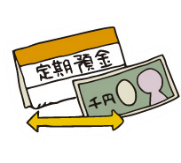 （申込者様用）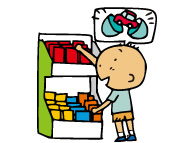 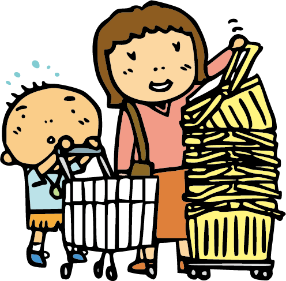 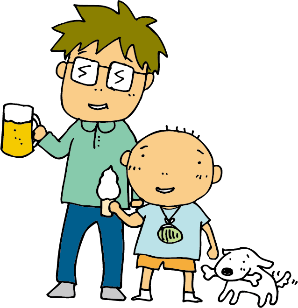 （受講者：一般の方用）提出日　　　　　　年　　　　　月　　　　　日提出日　　　　　　年　　　　　月　　　　　日提出日　　　　　　年　　　　　月　　　　　日主催団体名連絡先住所：〒住所：〒住所：〒住所：〒住所：〒住所：〒連絡先電話番号：電話番号：電話番号：FAX番号：FAX番号：FAX番号：連絡先Eメール：Eメール：Eメール：担当者：担当者：担当者：開催会場名称：名称：名称：名称：名称：名称：開催会場住所：〒住所：〒住所：〒住所：〒住所：〒住所：〒開催会場電話番号：電話番号：電話番号：担当者：担当者：担当者：（会場情報）駐車スペース：  有　・　無駐車スペース：  有　・　無「有」の場合の場所：例：正門入って左 など「有」の場合の場所：例：正門入って左 など「有」の場合の場所：例：正門入って左 など「有」の場合の場所：例：正門入って左 など（会場情報）講師受付場所：例：正門向かいの建物1階事務室 など講師受付場所：例：正門向かいの建物1階事務室 など講師受付場所：例：正門向かいの建物1階事務室 など講師受付場所：例：正門向かいの建物1階事務室 など講師受付場所：例：正門向かいの建物1階事務室 など講師受付場所：例：正門向かいの建物1階事務室 など（会場情報）会場設備：用意できるものに「○」を付けてください■PC・プロジェクター　■スクリーン　■DVD機器　■マイク　■ホワイトボード会場設備：用意できるものに「○」を付けてください■PC・プロジェクター　■スクリーン　■DVD機器　■マイク　■ホワイトボード会場設備：用意できるものに「○」を付けてください■PC・プロジェクター　■スクリーン　■DVD機器　■マイク　■ホワイトボード会場設備：用意できるものに「○」を付けてください■PC・プロジェクター　■スクリーン　■DVD機器　■マイク　■ホワイトボード会場設備：用意できるものに「○」を付けてください■PC・プロジェクター　■スクリーン　■DVD機器　■マイク　■ホワイトボード会場設備：用意できるものに「○」を付けてください■PC・プロジェクター　■スクリーン　■DVD機器　■マイク　■ホワイトボード受講対象者例：○年○組、○○地区在住 など。年齢層も把握できる範囲でご記入ください。例：○年○組、○○地区在住 など。年齢層も把握できる範囲でご記入ください。例：○年○組、○○地区在住 など。年齢層も把握できる範囲でご記入ください。例：○年○組、○○地区在住 など。年齢層も把握できる範囲でご記入ください。受講
者数人希望テーマ実施希望日時【第一希望】年　　　　月　　　　日（　　　　）　　　　時　　　分　　～　　　　時　　　分年　　　　月　　　　日（　　　　）　　　　時　　　分　　～　　　　時　　　分年　　　　月　　　　日（　　　　）　　　　時　　　分　　～　　　　時　　　分年　　　　月　　　　日（　　　　）　　　　時　　　分　　～　　　　時　　　分年　　　　月　　　　日（　　　　）　　　　時　　　分　　～　　　　時　　　分実施希望日時【第一希望】年　　　　月　　　　日（　　　　）　　　　時　　　分　　～　　　　時　　　分年　　　　月　　　　日（　　　　）　　　　時　　　分　　～　　　　時　　　分年　　　　月　　　　日（　　　　）　　　　時　　　分　　～　　　　時　　　分年　　　　月　　　　日（　　　　）　　　　時　　　分　　～　　　　時　　　分年　　　　月　　　　日（　　　　）　　　　時　　　分　　～　　　　時　　　分資料送付先住所：〒住所：〒住所：〒住所：〒住所：〒住所：〒ご要望等重点的に話して欲しいこと等※スペースが足りない場合は、別紙を添付してください。※スペースが足りない場合は、別紙を添付してください。※スペースが足りない場合は、別紙を添付してください。※スペースが足りない場合は、別紙を添付してください。※スペースが足りない場合は、別紙を添付してください。※スペースが足りない場合は、別紙を添付してください。団体名受講者年齢層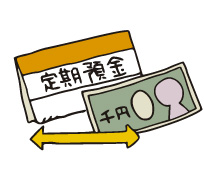 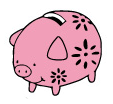 40代以下50代60代70代80代以上簡単だった普通難しかった良く理解できた普通理解できなかった役にたつ普通役にたたないそう思う今までと変わらない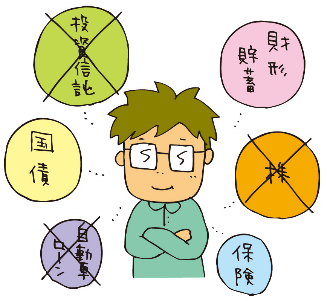 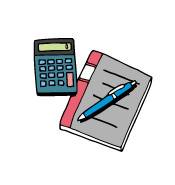 